IZREŽI DIJELOVE KUĆE PO CRTICAMA I ZATIM ZALIJEPI DIJELOVE NA PAPIR TAKO NAPRAVIŠ KUĆU KAO ŠTO JE PRIKAZANA U KRUGU. OBOJI KUĆU.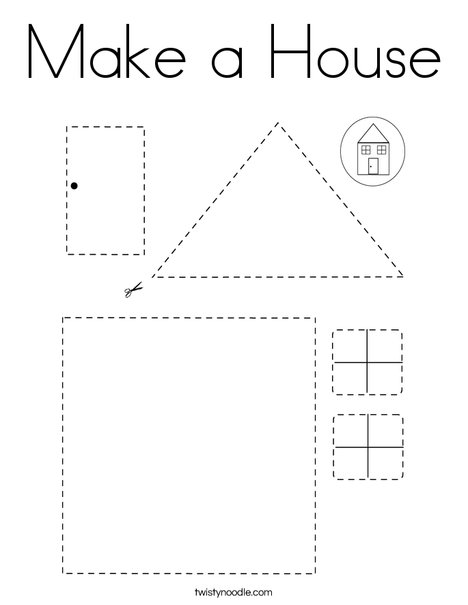 